Supplementary MaterialSupplementary DataFigure S1. Seasonal variation of alpha diversity in the study area. Differences between winter and summer were showed by α diversity index (Chao1 index, Shannon index, Simpson index and Ace index). Wilcoxon rank-sum test was used to examine differences between groups. **P<0.01, *P<0.05.Figure S2 A: Bacterial community composition at the class level. B: Bacterial community composition at the order level. C: Bacterial community composition at the family level. D: Bacterial community composition at the genus level.Figure S3 Hierarchical clustering tree on OTU level.Figure S4 PcoA analysis on OTU level.Figure S5 Differences between species in summer and winter at the class level based on Wilcoxon rank-sum test. Figure S6 Linear discriminate analysis (LDA) was used to compare differences between summer and winter (LDA score<4). Figure S7 Spearman correlation heatmap was used to analyze the relationships between species and environmental factors at the phylum level (A) the order level (B). (Tem: temperature; Ammon: ammonium; TV: total virioplankton abundance; TB: total bacterioplankton abundance; Sal: salinity; Phosp: phosphate; Nitra: nitrate; VBR: virus to bacteria ratio; Nitri: nitrite; Silic: silicon) ** P<0.01, * P<0.05.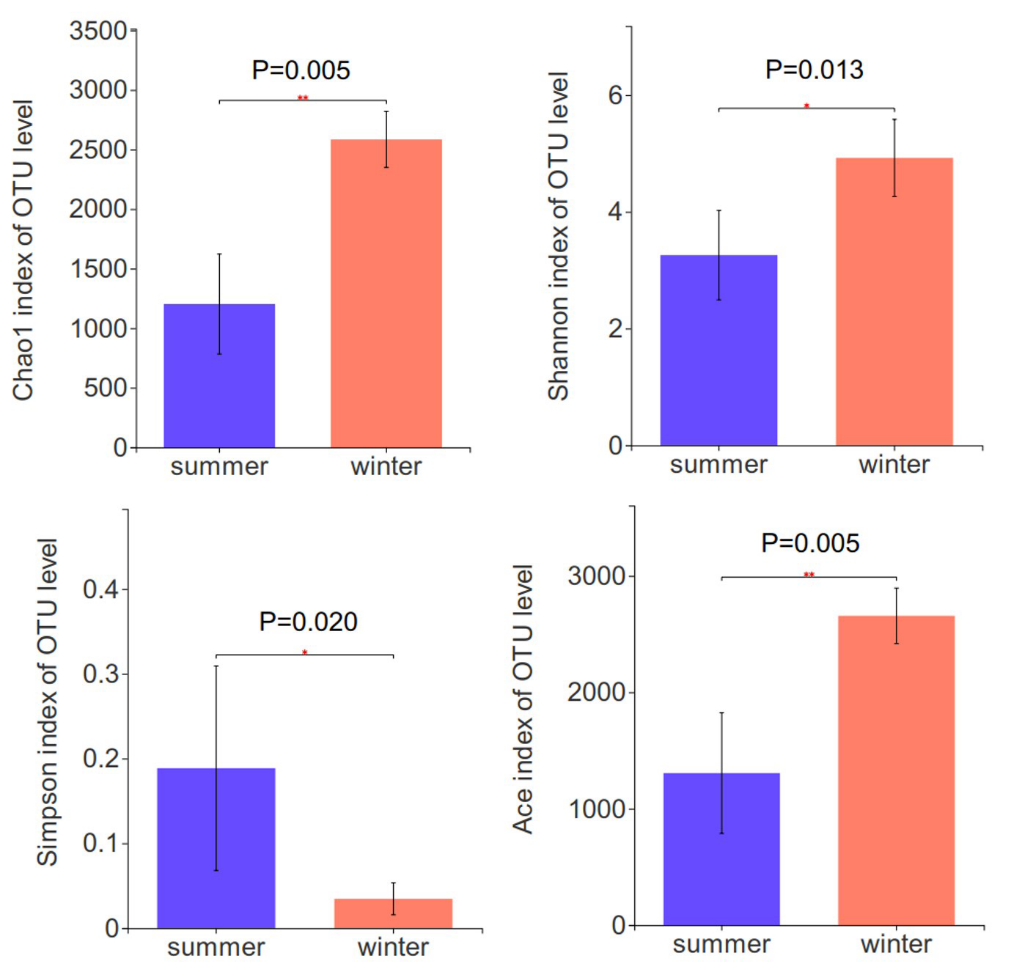 Figure S1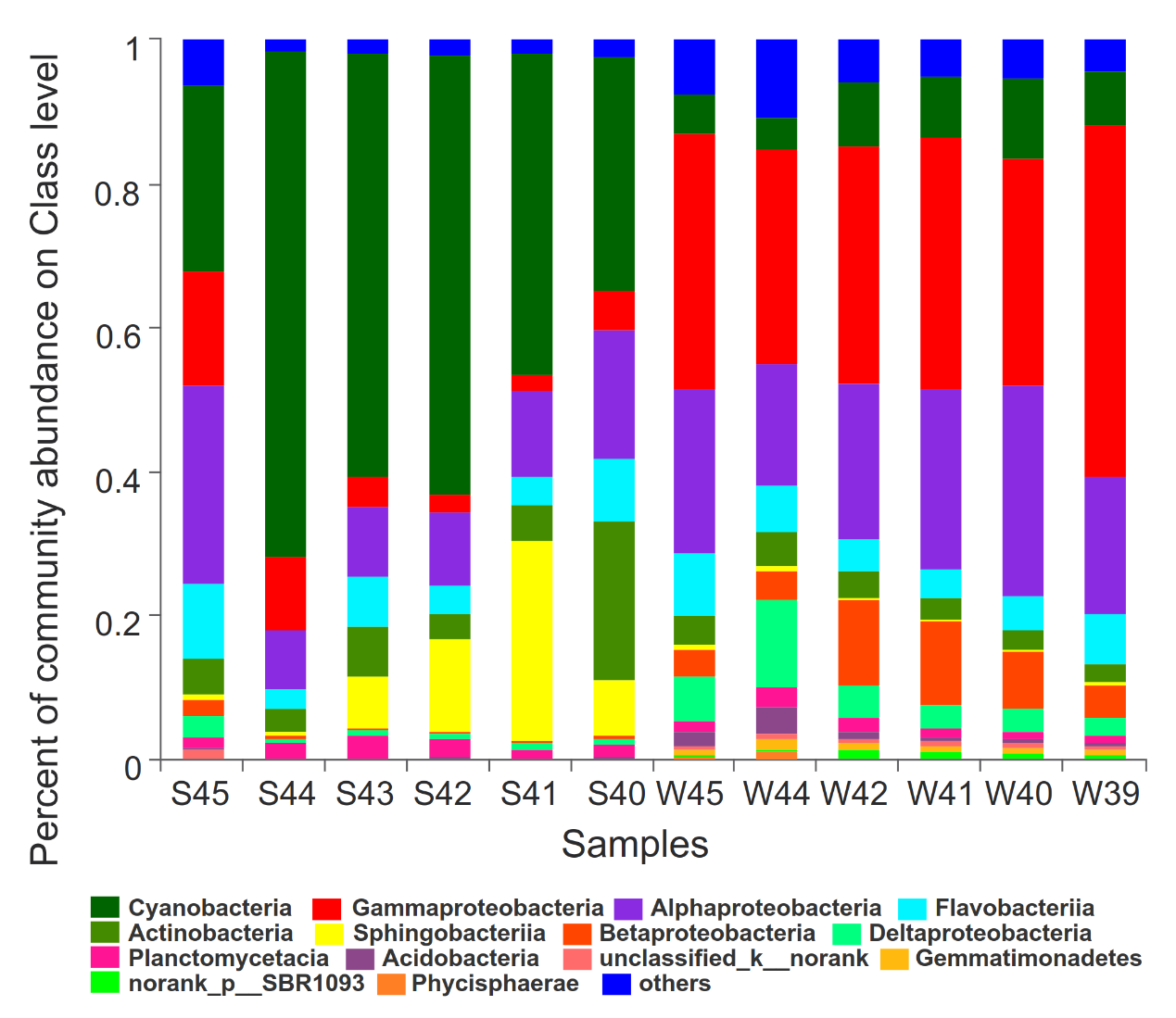 Figure S2AFigure S2B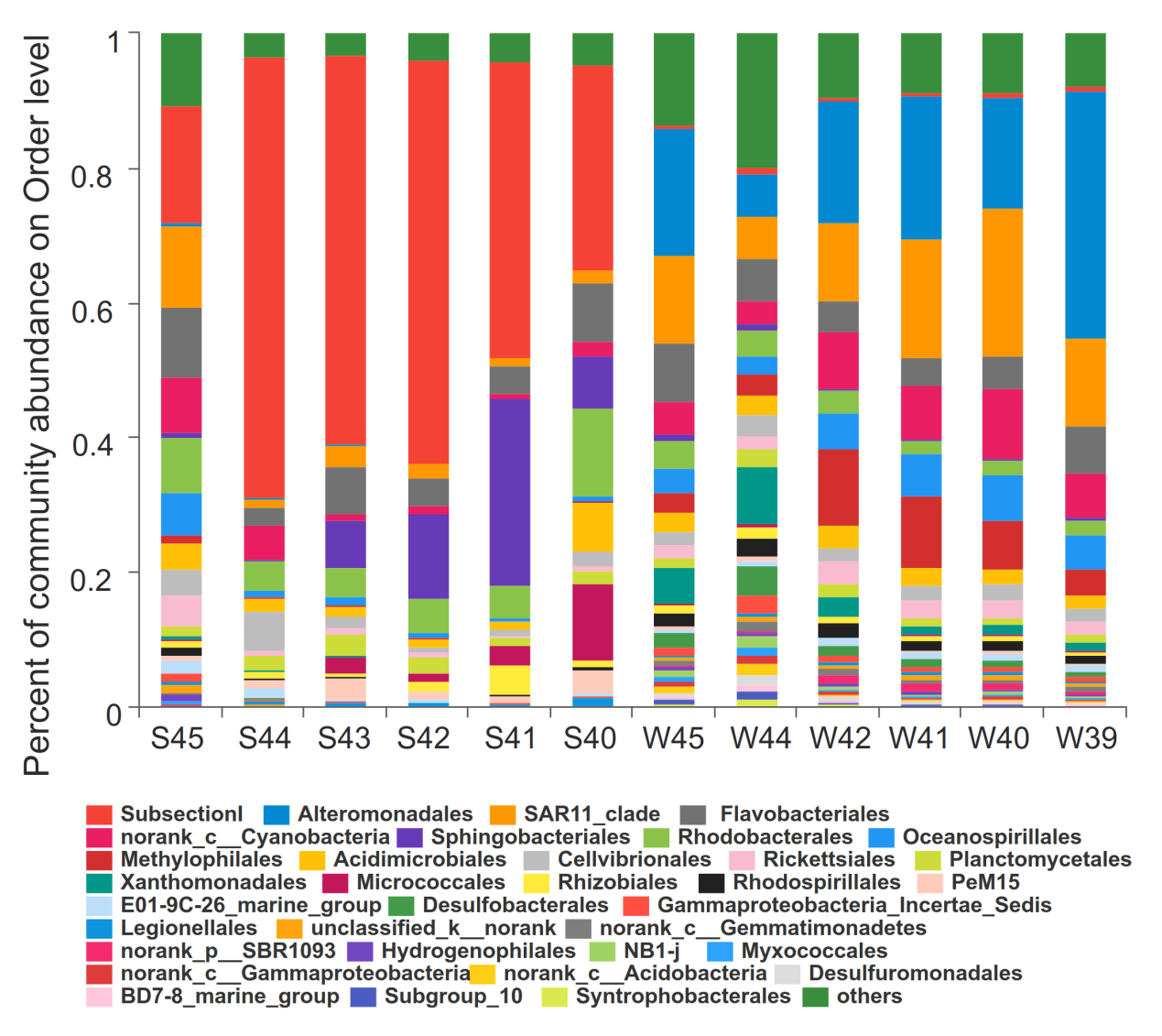 Figure S2C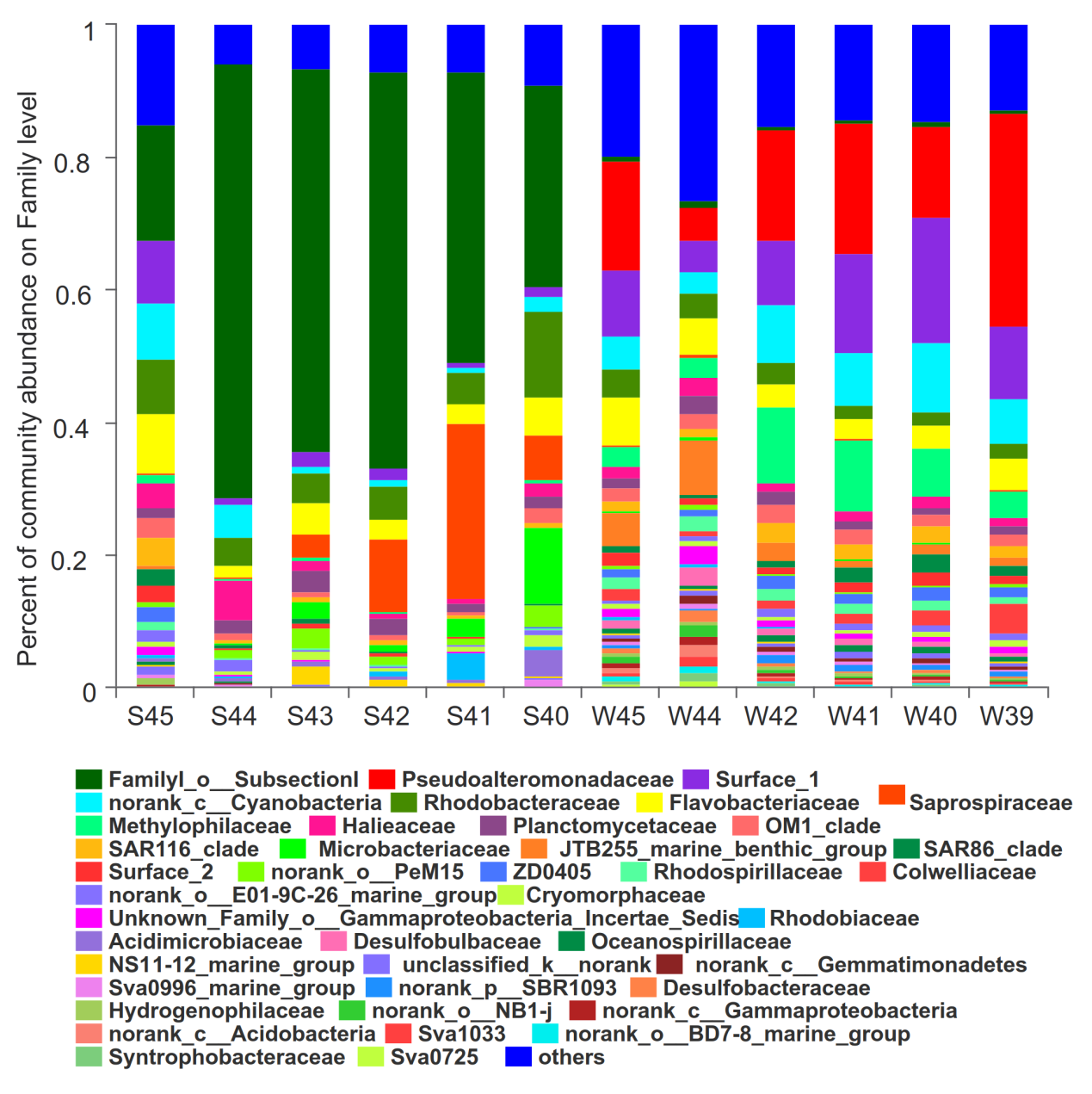 Figure S2D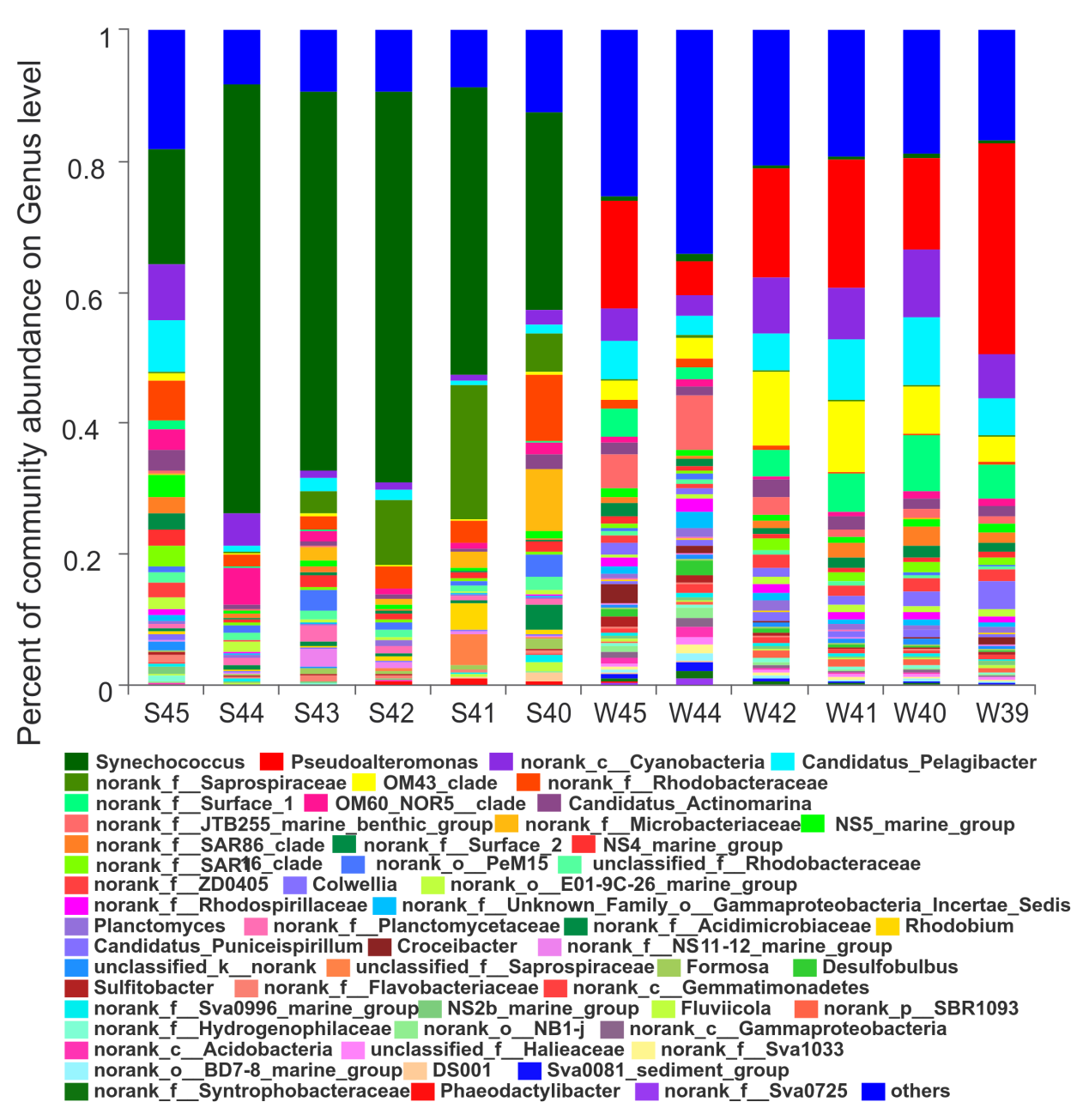 Figure S3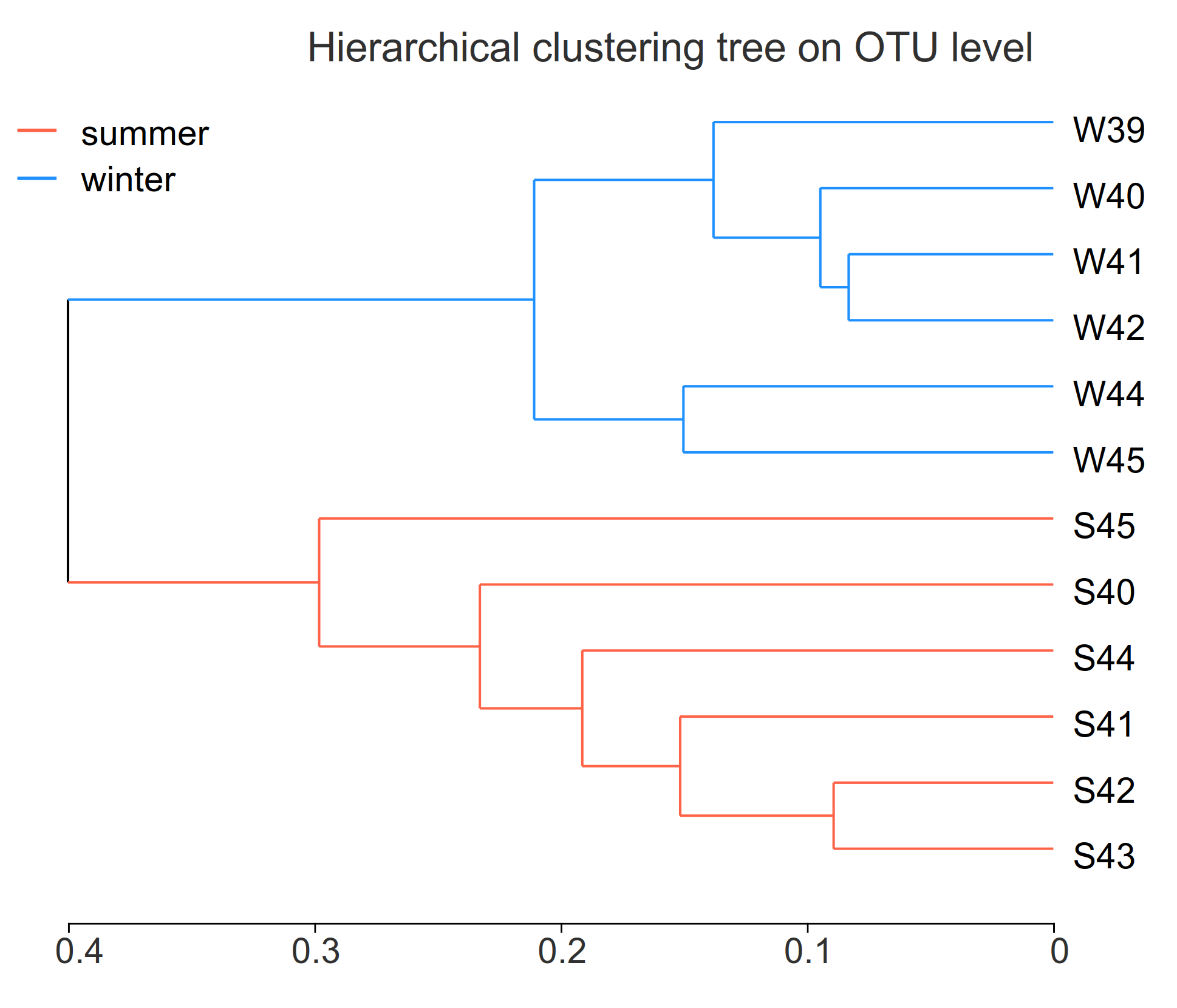 Figure S4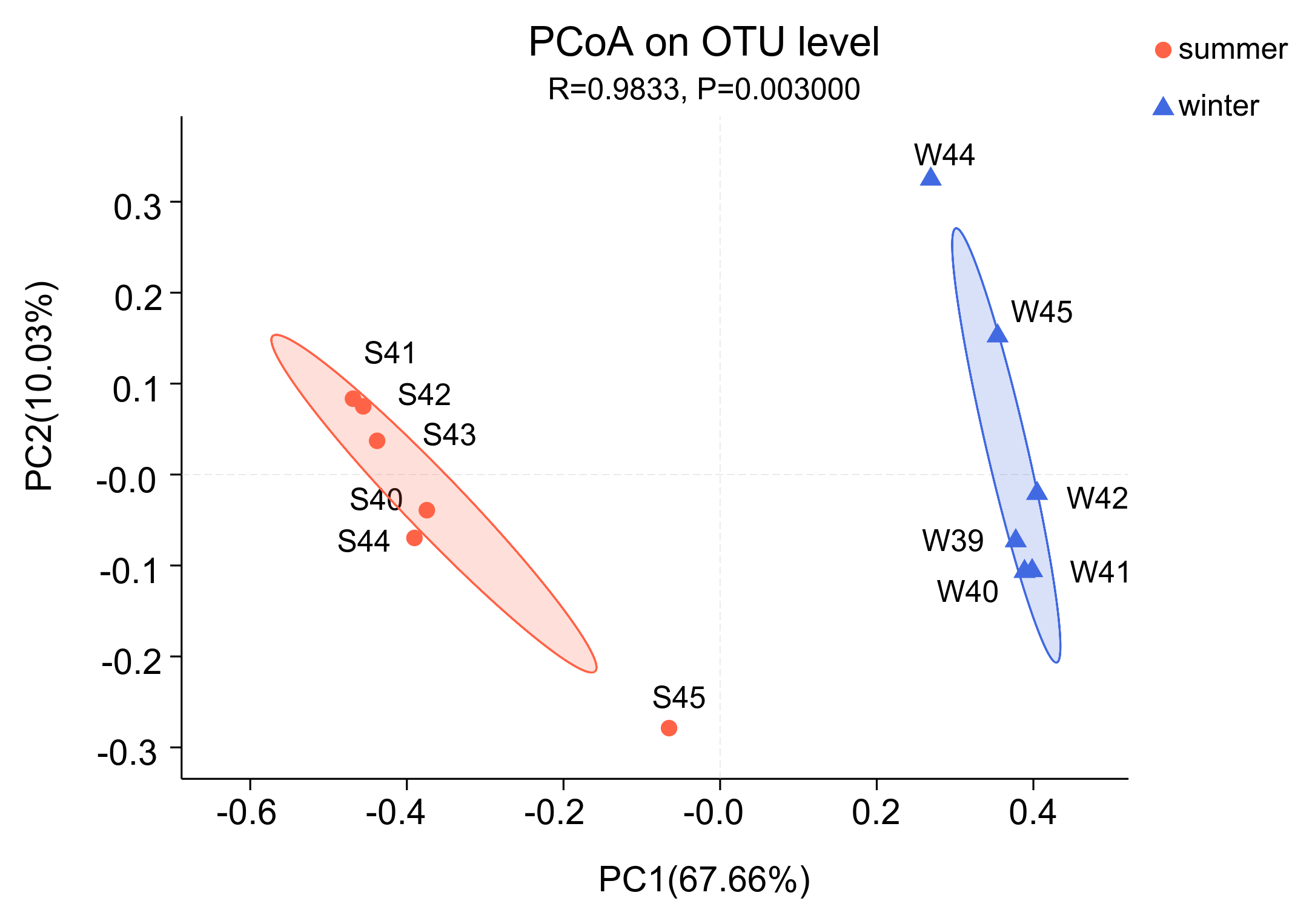 Figure S5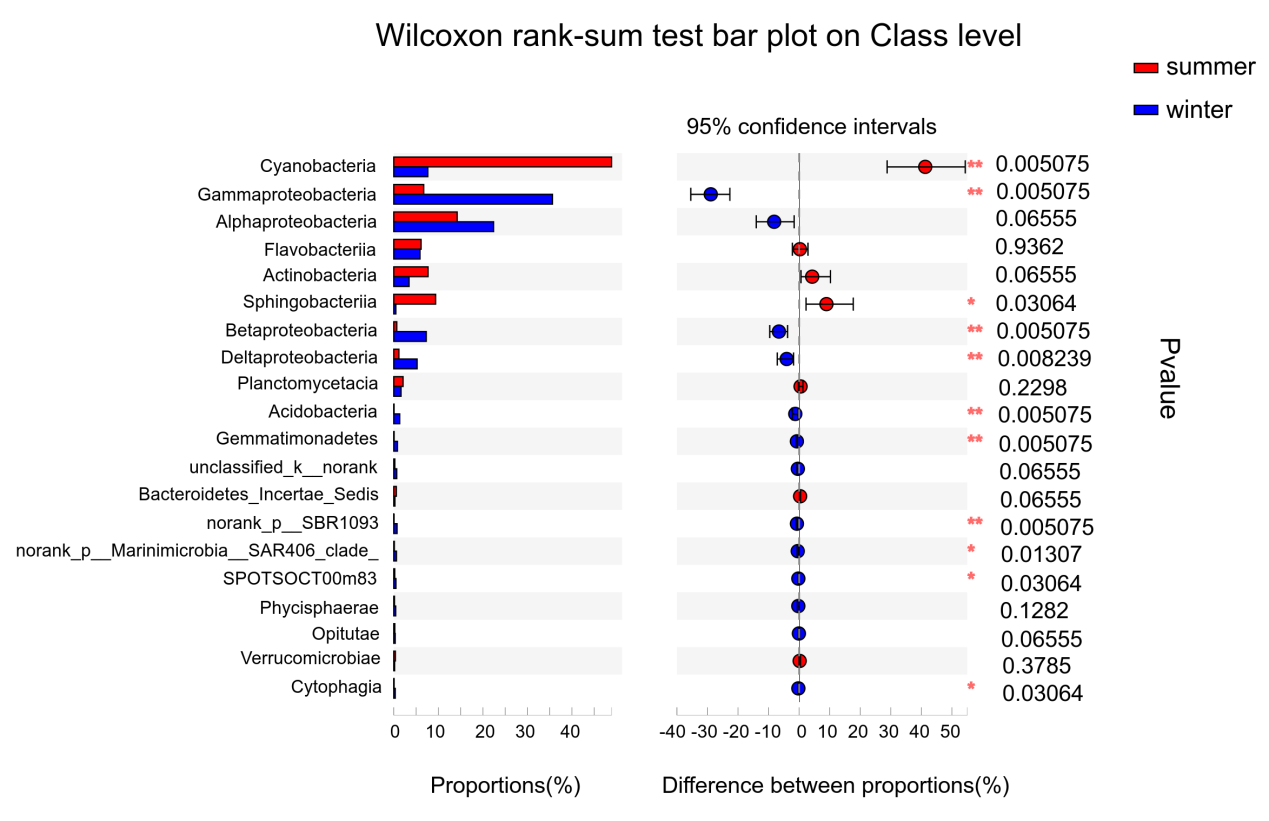 Figure S6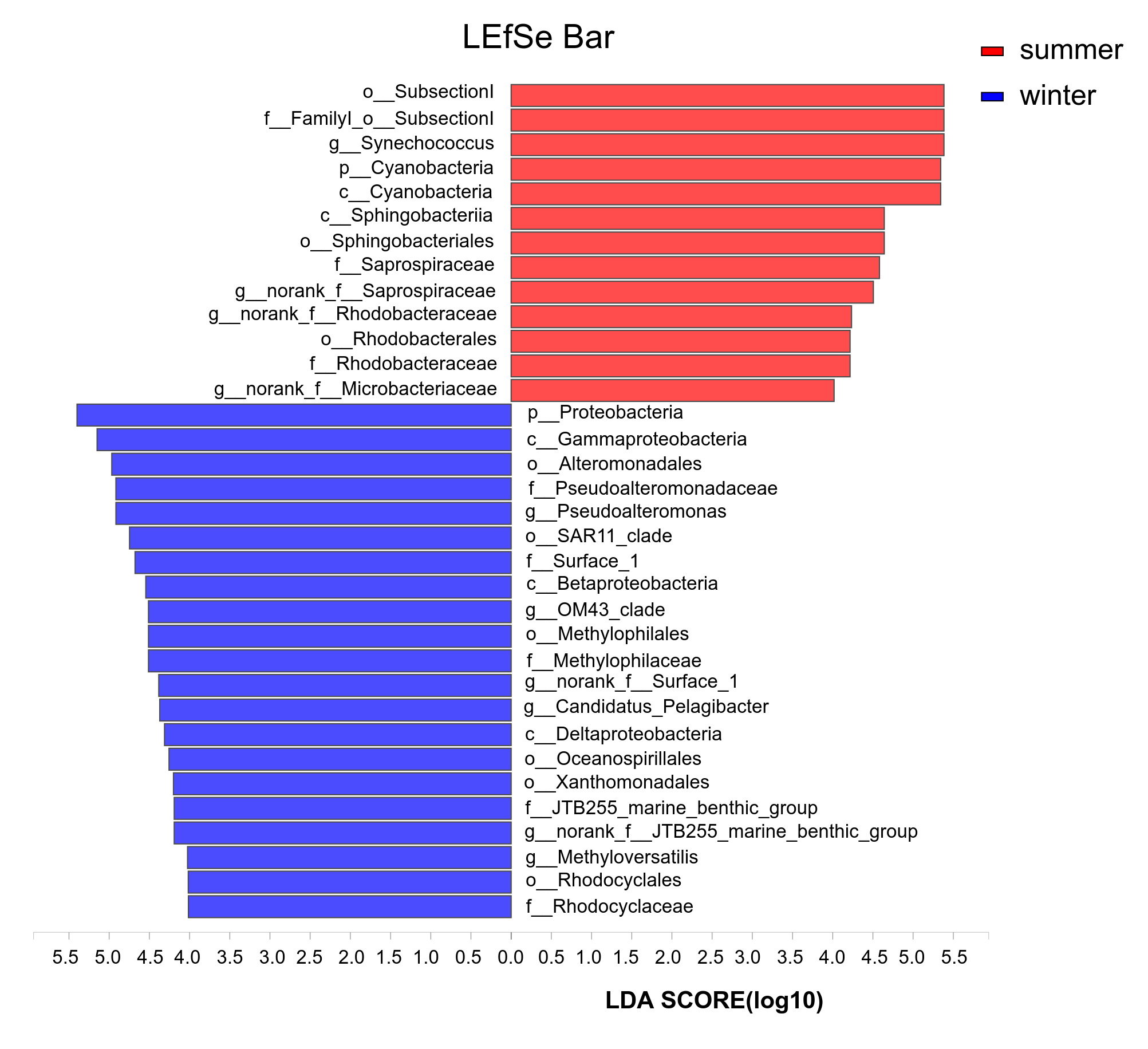 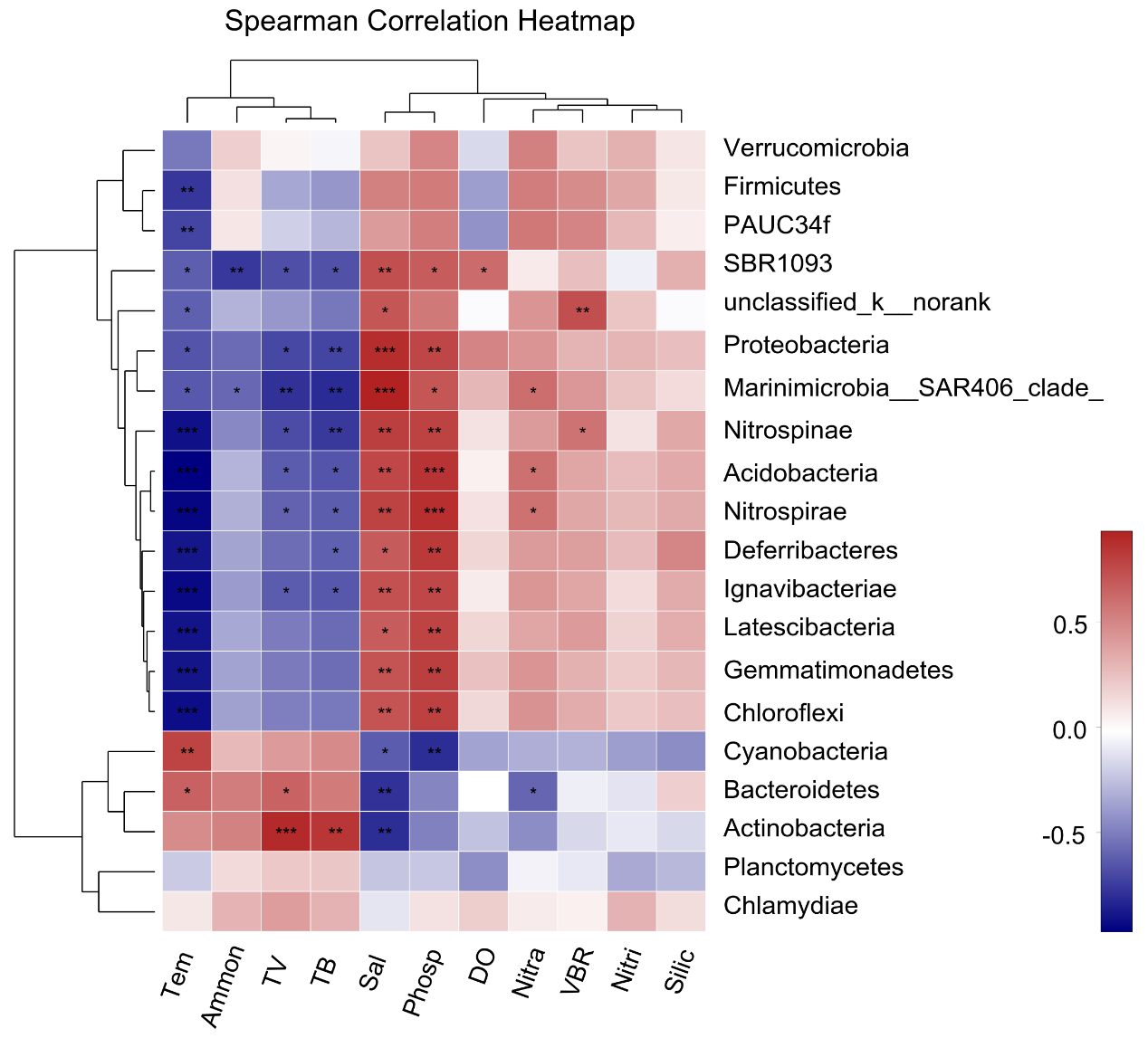  Figure S7A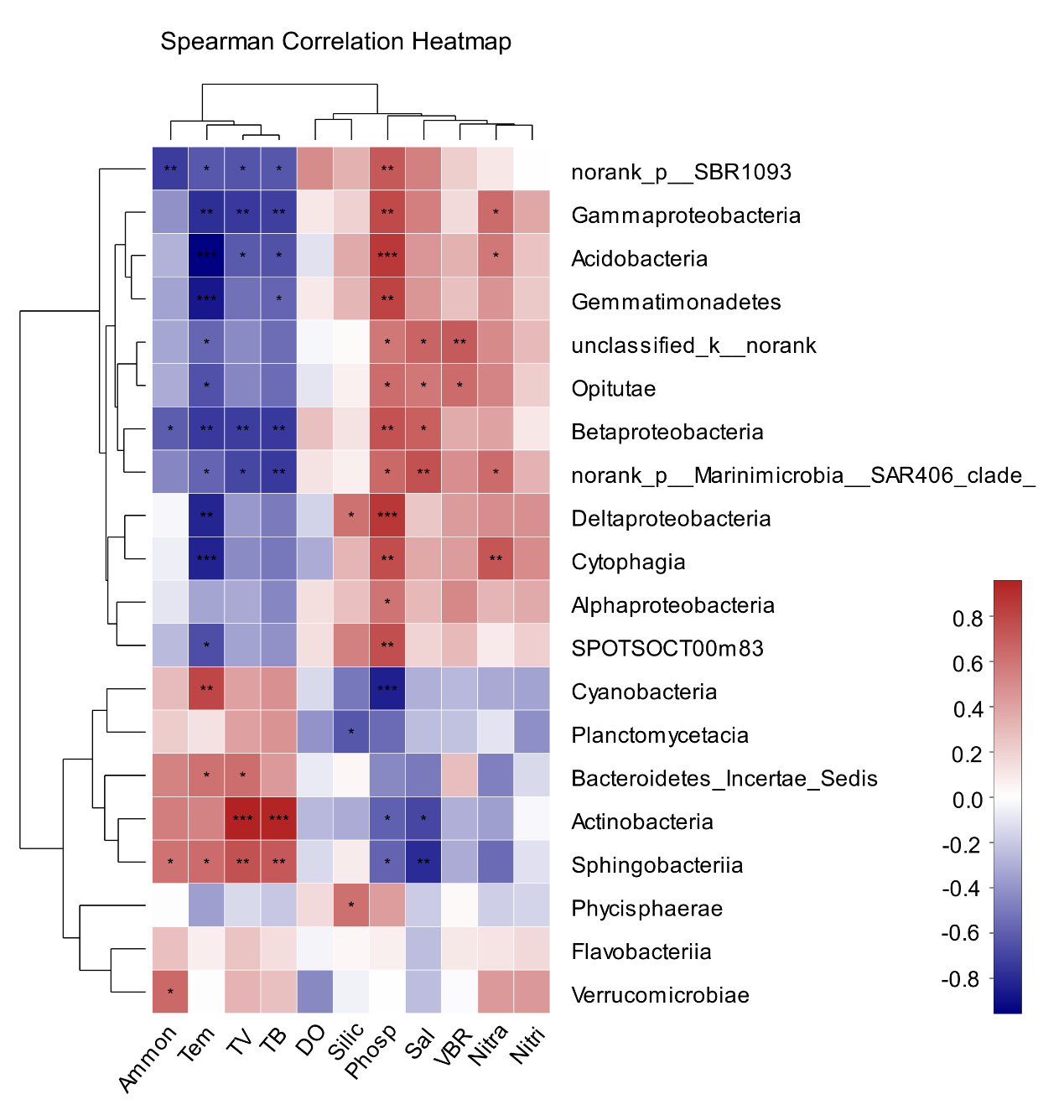 Figure S7BSupplementary tableTable S1 Environmental parameters of all stationsAbbr: Longi: Longitude (°); Latit: Latitude (°); Dep: Depth (m); Tem: Temperature (°C); Sal: Salinity (‰); DO: Dissolved oxygen (μmol/L); Phosp: PO4-P (μg/L); Nitra: NO2-N+NO3-N (μg/L); Ammon: NH4-N (μg/L); Nitri: NO2-N (μg/L); Silic: SiO2 (μg/L); TV: Total virus-like particle (particles/mL); TB: Total heterotrophic bacteria (cells/mL); VBR: Virus: bacteria Ratio. The assay was carried out as previously reported [1].Reference1. Liu, J.W., Zhu, S.Q., Liu, X.Y., Yao, P., Ge, T.T., and Zhang, X.H. (2020). Spatiotemporal dynamics of the archaeal community in coastal sediments: assembly process and co-occurrence relationship. ISME J. 14(6): 1-16. doi: 10.1038/s41396-020-0621-7StationLongiLongiLatitDepTemSalDOPhospNitraAmmonNitriSilicTV(×106)TB(×105)VBRS45119.0038.3238.32324.2830.995.2710.3291.60114.926.850.351.878.7121.53S44119.2038.3238.32324.0631.036.038.95103.5014.181.852.005.9510.785.52S43119.4438.3238.32325.2530.906.765.4753.289.970.850.1913.6820.036.83S42119.7838.3538.35325.4530.877.027.1850.4825.640.570.395.506.099.02S41120.1838.3338.33325.7430.217.729.2639.1216.882.290.5624.3838.036.41S40120.4638.3438.34325.8430.7910.437.6412.0411.530.850.3427.0343.326.24W45118.6038.1938.1930.7231.217.1022.74147.5856.9918.510.553.386.125.52W44119.2038.3238.3230.6031.517.2317.8265.9611.311.810.456.456.789.51W42119.7838.3438.3431.4332.168.0217.9182.940.561.290.452.413.097.78W41120.1938.3338.3331.8332.167.5913.4756.086.261.420.332.883.149.17W40120.4538.3438.3432.2032.288.5420.8183.131.581.410.481.221.269.70W39120.7138.3438.3434.4632.2510.3616.6187.842.632.160.421.982.637.53